Uvajanje v program SketchUPSledi navodilom. Če se kje zatakne, mi takoj piši na blaz.ursic@guest.arnes.si Za risanje nujno potrebuješ miško! Funkcije miške bodo predstavljene sproti.Za začetek izbriši možica, ki stoji na sredini delovne površine (klik na možica, ta se obrobi modro, nato tipka delete ali pa ''backspace''. Če se zmotiš in želiš na hitro izbrisati zadnji korak, lahko uporabiš tudi univerzalno bližnjico, ki deluje v večini programov – držiš tipko CTRL in pritisneš Z.Pogled spreminjaš tako, da pritisneš na kolesce miške in ga držiš, nato pa premikaš miško.Približaš in oddaljiš tako, da vrtiš kolesce miške. Najprej se malo poigraj in se privadi na premikanje po tem virtualnem prostoru.S to barvo so označeni koraki, ki jih moraš narediti!Naloga: Narišimo pravokotnik ''na tleh'':Imamo 3 osi (koordinatni sistem v prostoru), ki so pravokotne ena na drugo. X os je rdeča (dolžina), Y os je zelena (širina), Z os je modra (višina).Klikni na orodje ''svinčnik'' in izberi ravno črto (line). Skušaj narisati poljubno črto v prostoru. 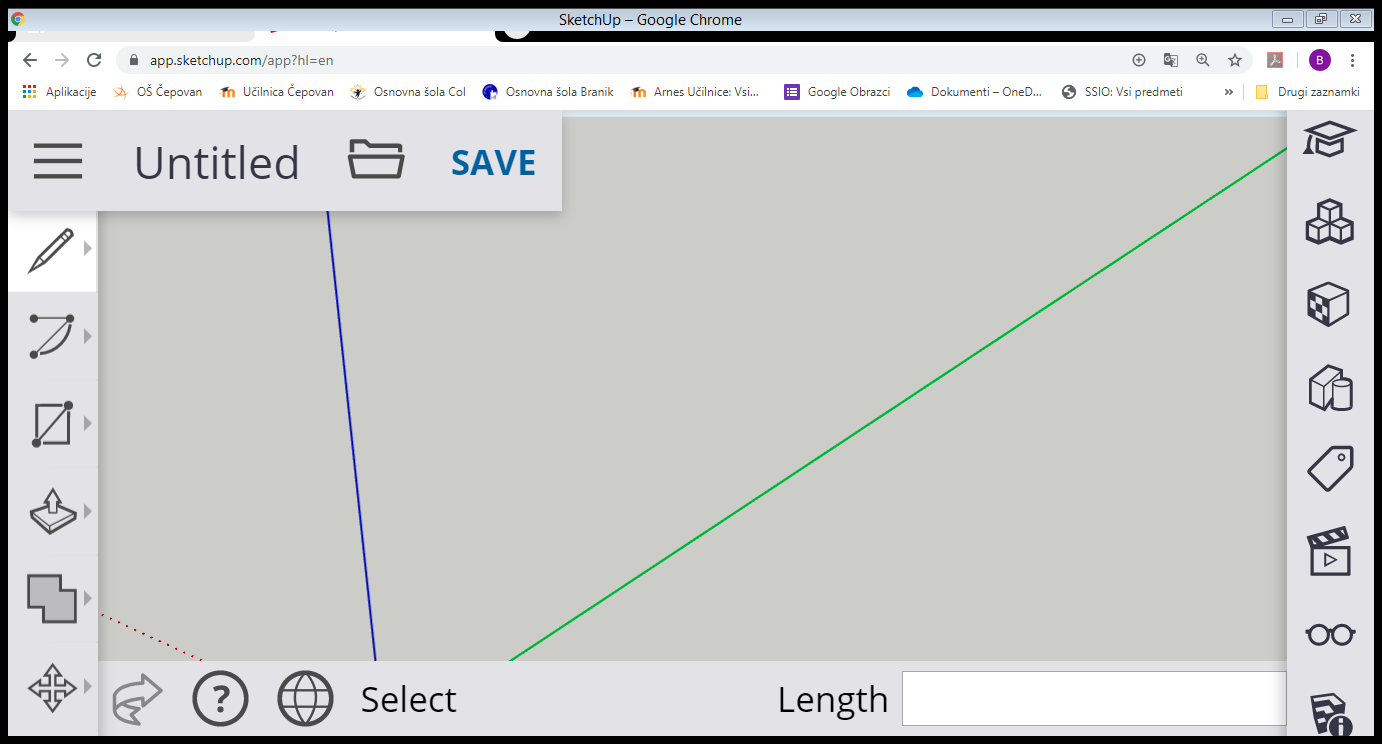 To storiš tako: 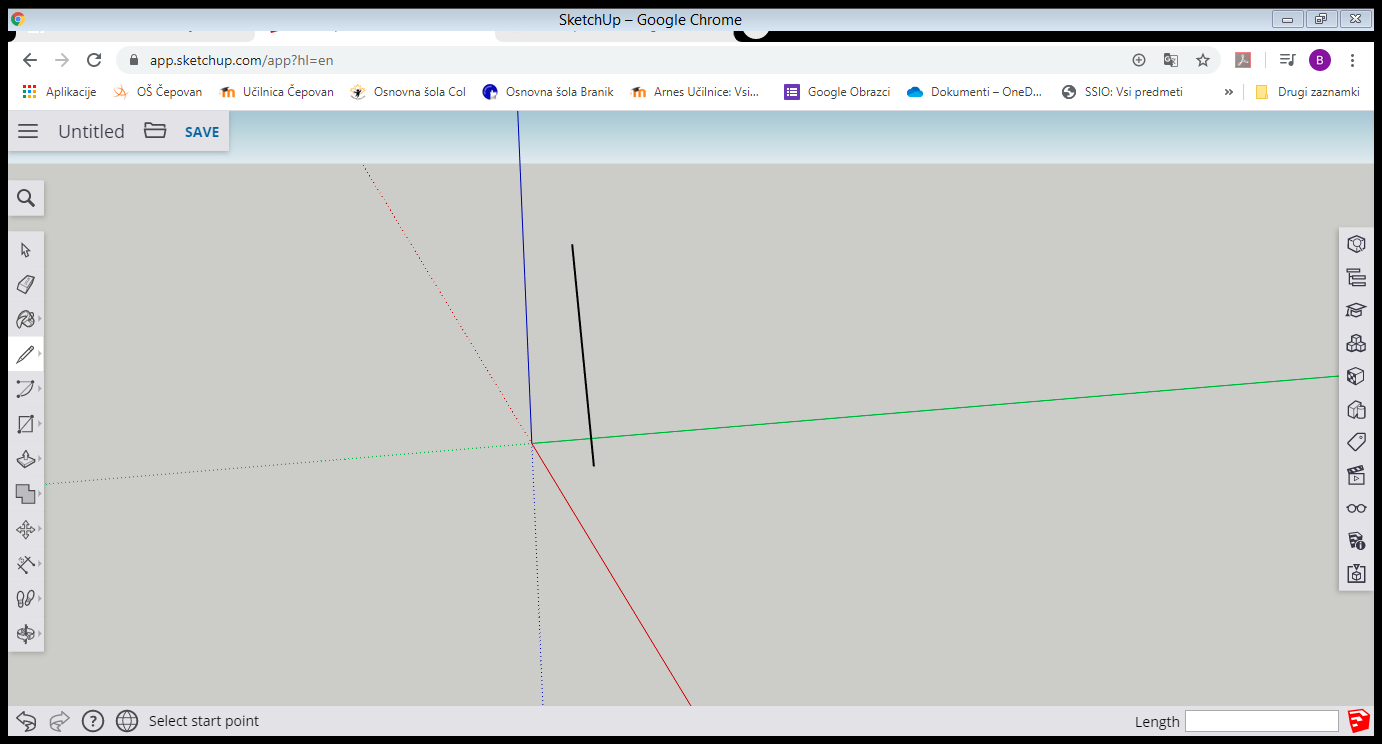 z levim gumbom miške nekam klikneš,povlečeš črto in spustiš gumb. Drugi način je:da klikneš, spustiš, povlečeš črto in zopet klikneš (tega uporabljam jaz)Sedaj pa še izbriši to črto.Klikni na 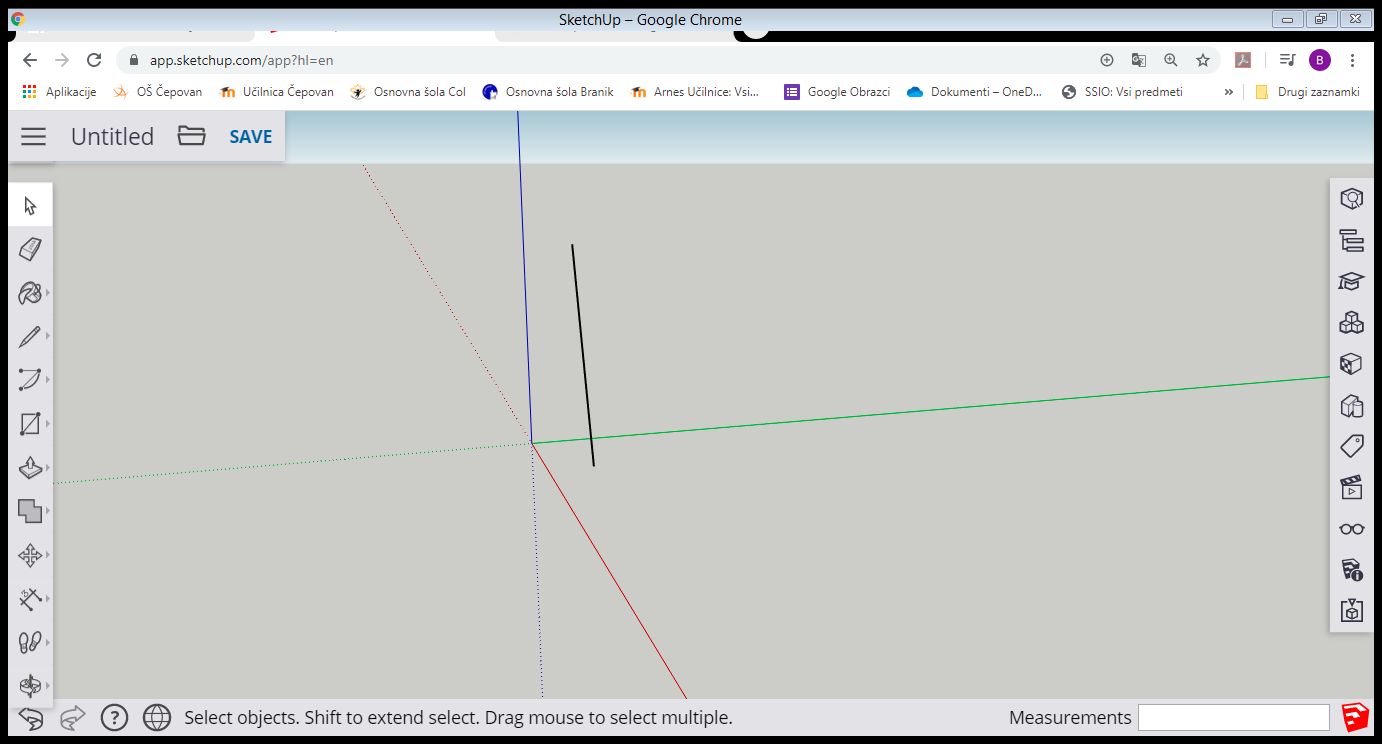 Klikni na narisano črto (ta se obarva modro) in pritisni tipko delete na tipkovnici.S pomočjo črt nariši poljuben pravokotnik, ki naj leži na tleh. To pomeni, da bosta dve stranici pravokotnika vzporedni z rdečo osjo, dve stranici pa vzporedni z zeleno osjo. Začneš v presečišču vseh treh osi. Sledi spodnjim sličicam.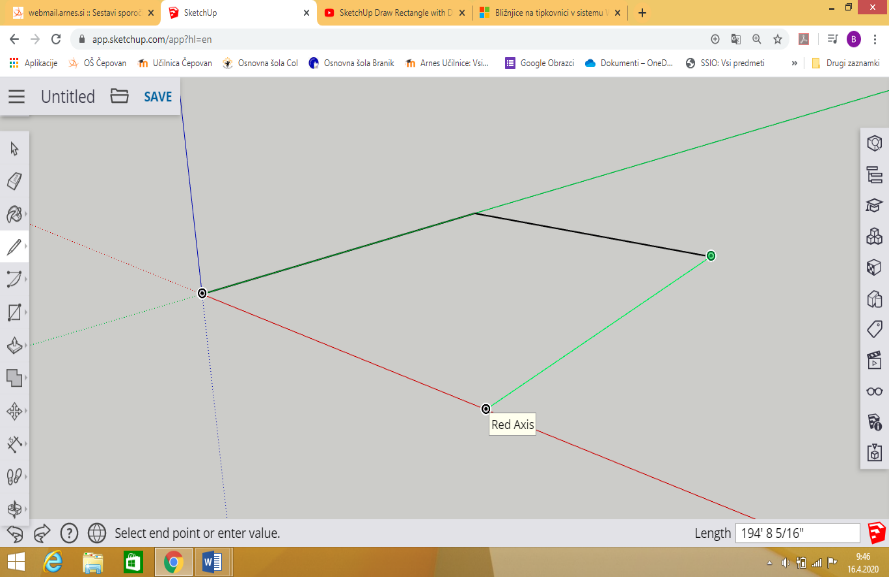 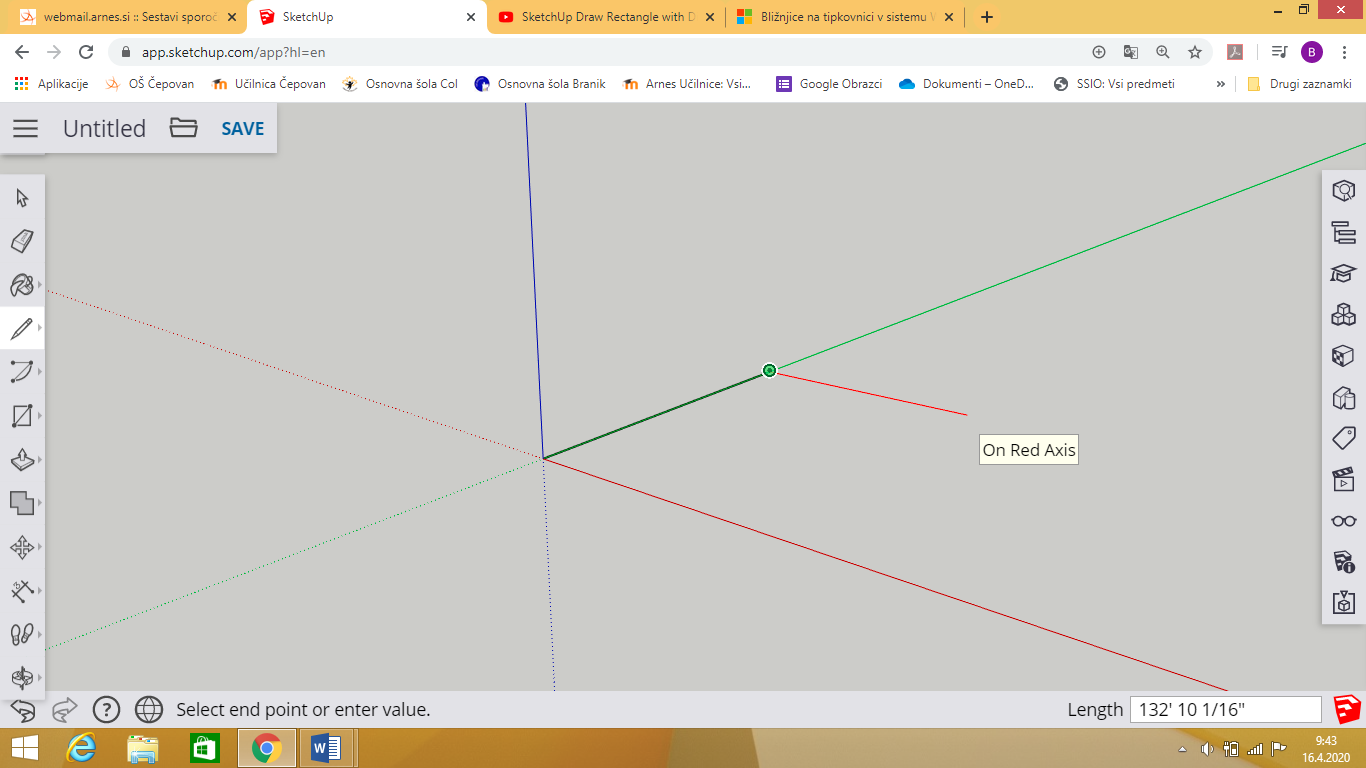 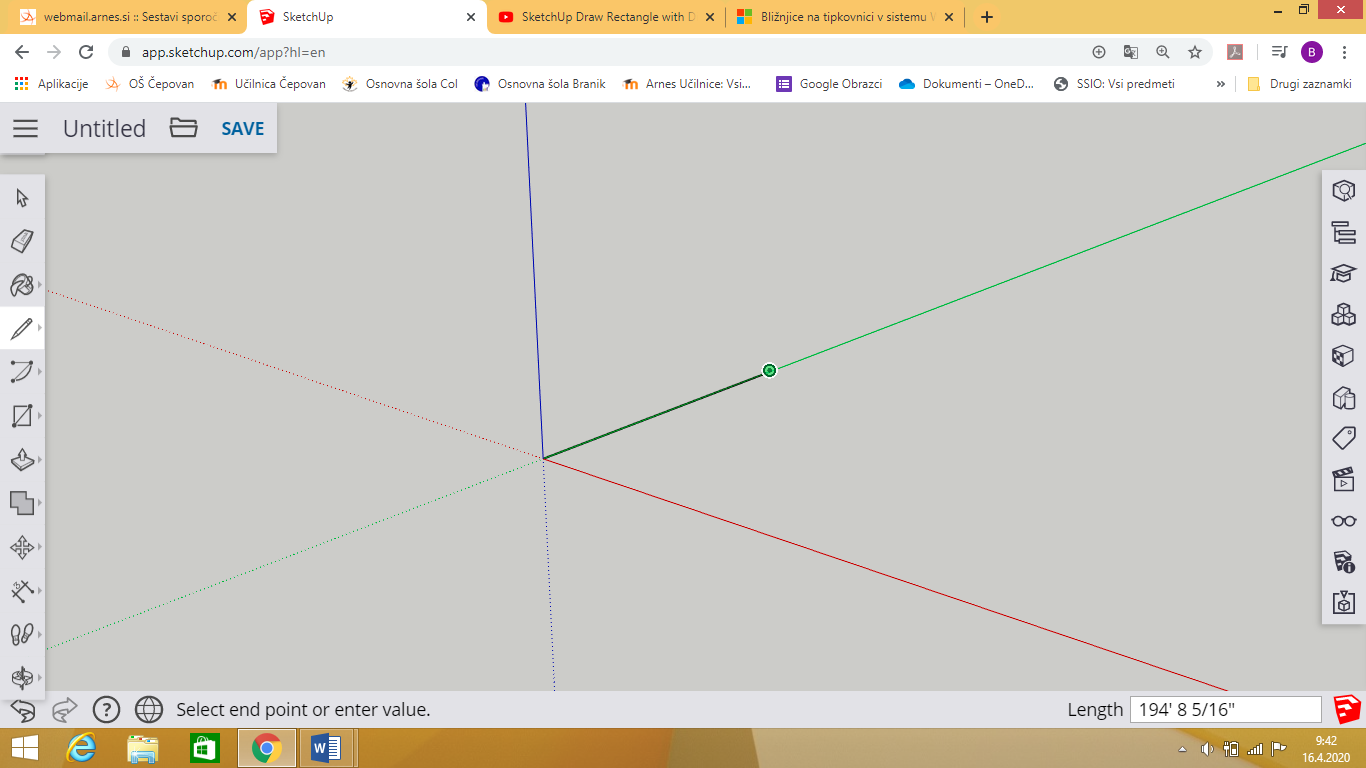 OPOMBA: KO JE ČRTA VZPOREDNA S KATERO OD OSI, SE OBARVA V NJENO BARVO (ČE JE VZPOREDNA RDEČI OSI, SE OBARVA RDEČE)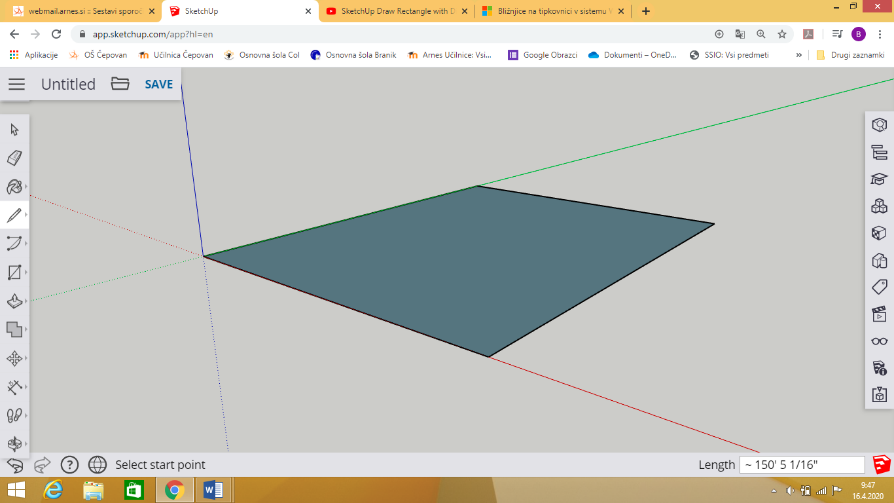 Ko je lik zaključen, se avtomatsko obarva. Skušaj obrniti pogled tako, da pravokotnik pogledaš z vrha.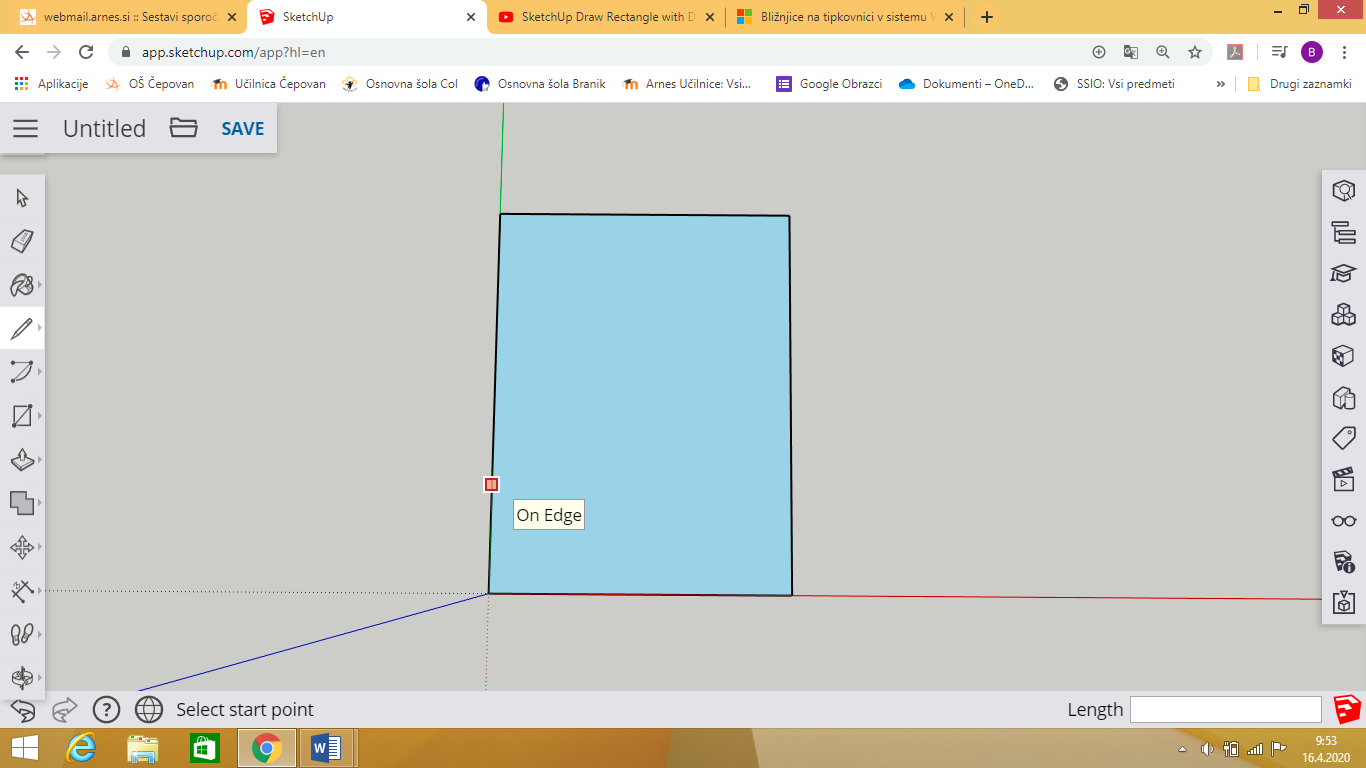 Skušajmo ustvariti kvader. To pomeni, da naš pravokotnik dobi tretjo dimenzijo. To storimo tako, da lik povlečemo iz ravnine risanja: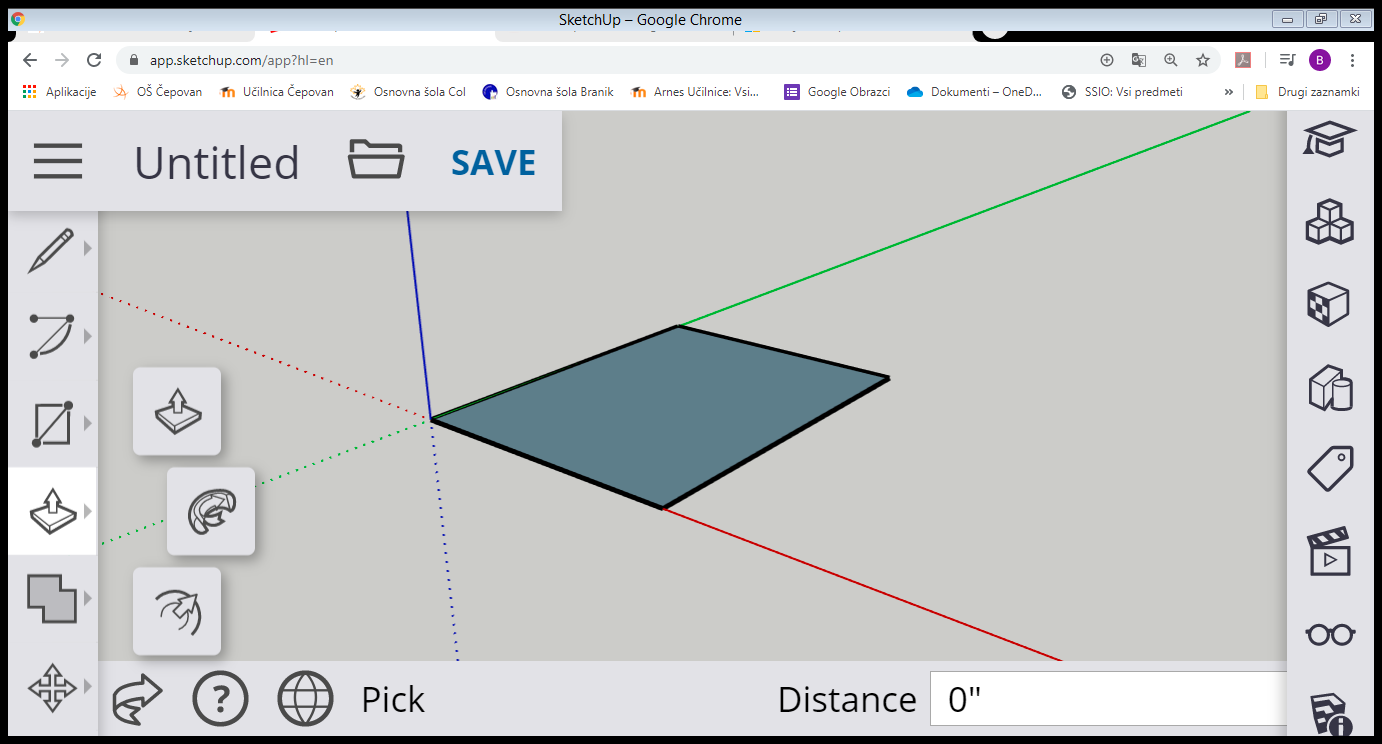 Uporabimo orodje ''Push/pull'':Se pomaknemo na naš lik in nanj kliknemo (dobi pikice),ga povlečemo iz ravnine.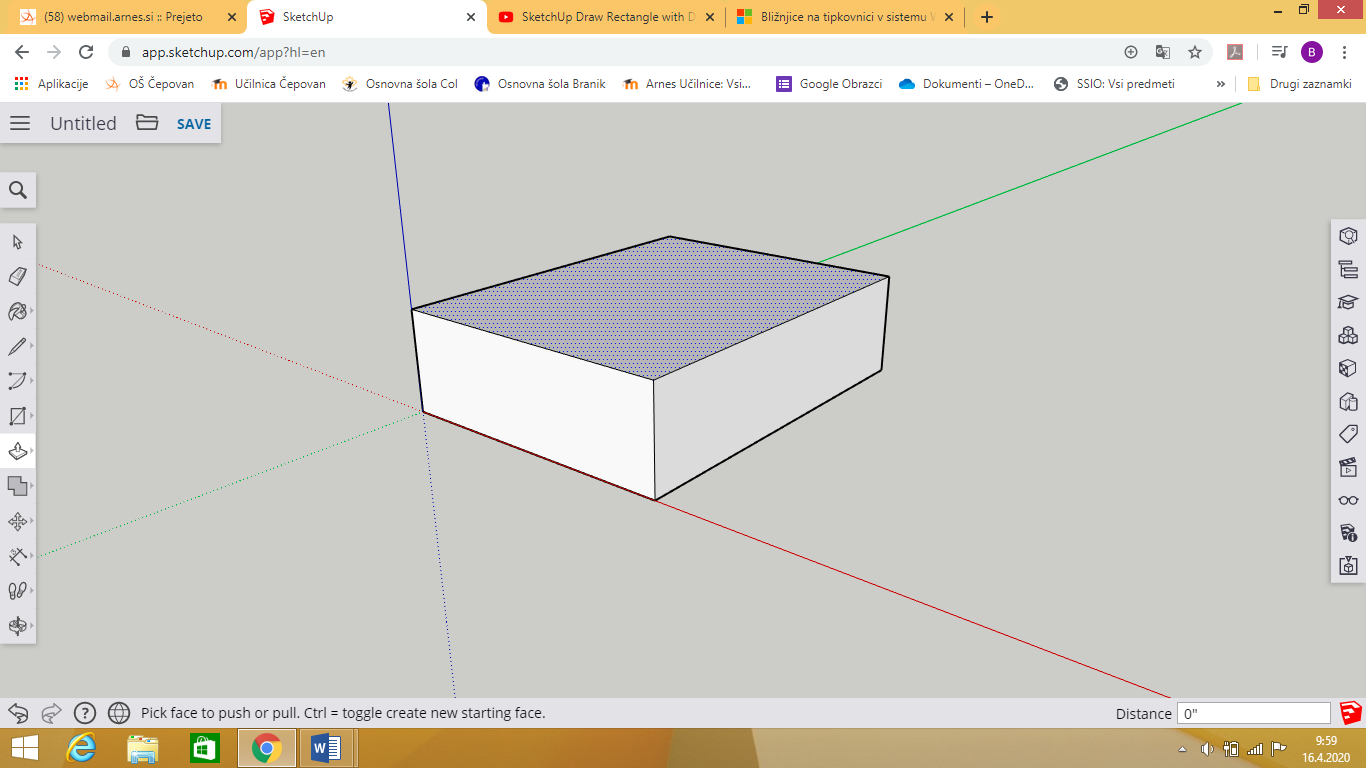 Shranimo svoje delo. To storimo tako:Kliknemo SAVE (levo zgoraj),Kliknemo na mapo SketchUP (če se pojavi),Vpišemo ime naše risbe in kliknemo SAVE HERE.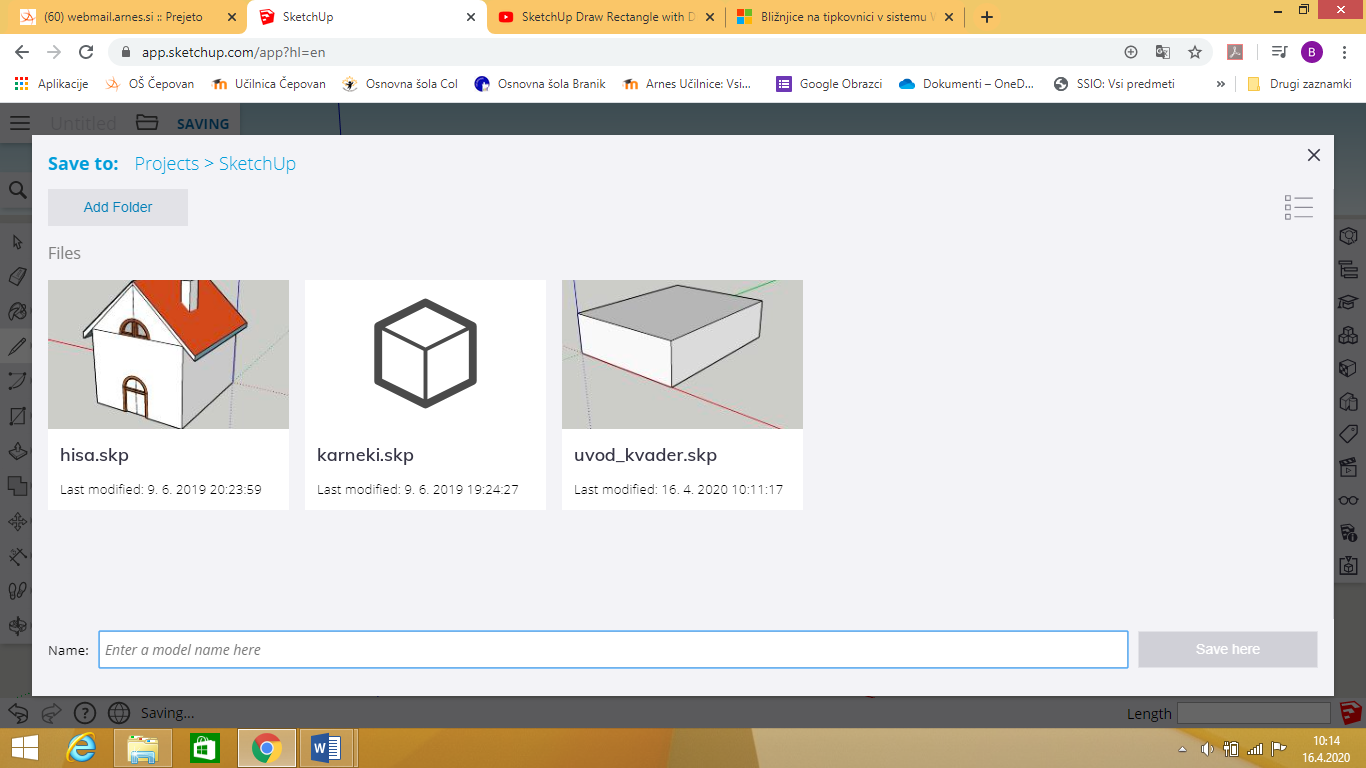 POZOR! Slika je na spletu in je še nismo shranili na naš računalnik. Na računalnik jo naložiš tako: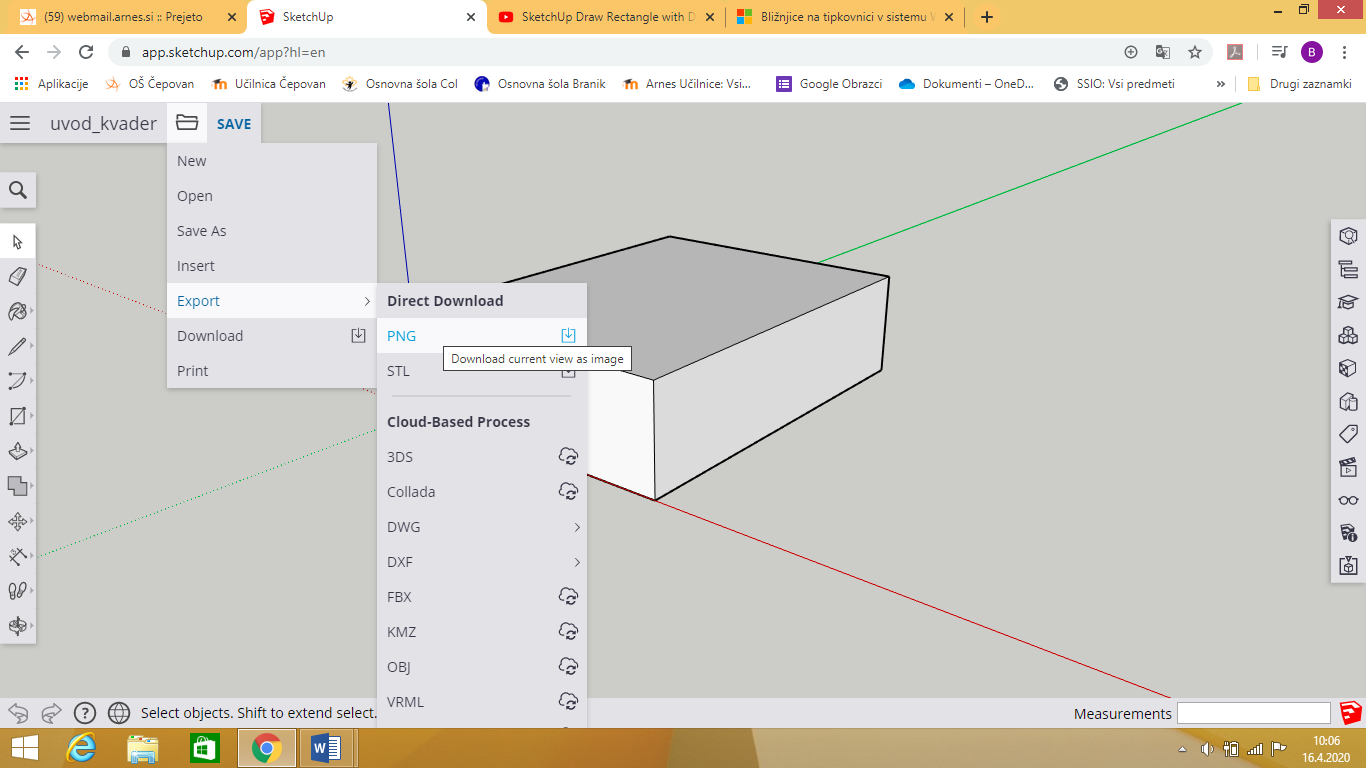 Ko se odpre novo okno, klikneš EXPORT AS PNG (desno spodaj). Slika se na tvojem računalniku nahaja v mapi Prenosi (Downloads). Od tam jo prenašaš kamor koli.Sliko oddaj v mapo za oddajo nalog pri tehniki – tako kot vse vaje do sedaj.